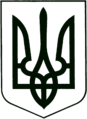 УКРАЇНА
МОГИЛІВ-ПОДІЛЬСЬКА МІСЬКА РАДА
ВІННИЦЬКОЇ ОБЛАСТІВИКОНАВЧИЙ КОМІТЕТ                                                           РІШЕННЯ №7Від 10.01.2022р.                                              м. Могилів-ПодільськийПро встановлення ціни приймання відходів для ПП «Інтеграл ЕКО»       Керуючись ст. 28 Закону України «Про місцеве самоврядування в Україні», постановою Кабінету Міністрів України від 26.07.2006р. №1010, враховуючи лист ПП «Інтеграл ЕКО» від 01.12.2021р. №106 та надану калькуляцію, -виконком міської ради ВИРІШИВ:1. Встановити ціну приймання відходів для ПП «Інтеграл ЕКО» в розмірі        24,27 грн за 1 куб. м. (з ПДВ).2. Дане рішення набирає чинності з 10 лютого 2022 року. 3. Оприлюднити дане рішення в місцевих засобах масової інформації. 4. З 10 лютого 2022 року вважати таким, що втратило чинність рішення     виконавчого комітету міської ради від 28.01.2021р. №17 «Про встановлення     ціни приймання відходів для ПП «Інтеграл ЕКО».5. Контроль за виконанням даного рішення покласти на першого заступника       міського голови Безмещука П.О..        Міський голова                                              Геннадій  ГЛУХМАНЮК